Мастер-класс поэтапного изготовления поделки «Сердечки-цветочки»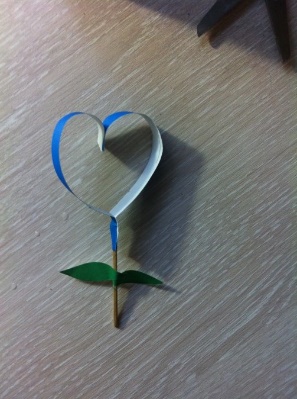 Пошаговый инструктаж.Итак, для работы понадобятся: линейка, клей, ножницы, зубочистки, цветная бумага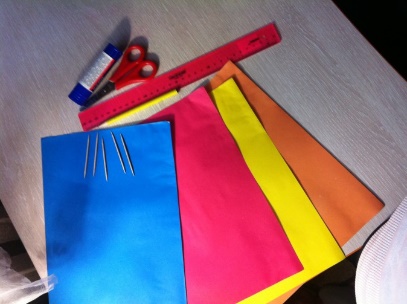 Затем выбираем тот цвет бумаги, который нравится и отрезаем полоску шириной в 1 см и длинной 20 см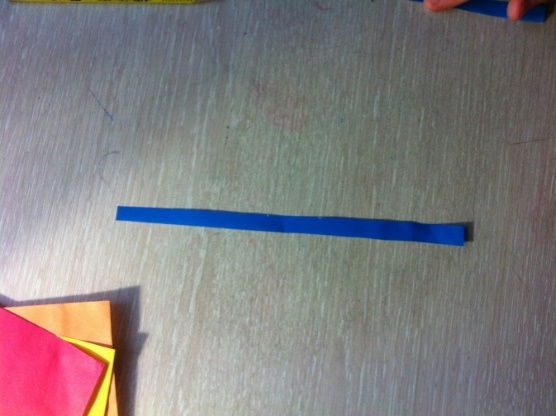 Далее сгибаем полоску пополам и разрезаем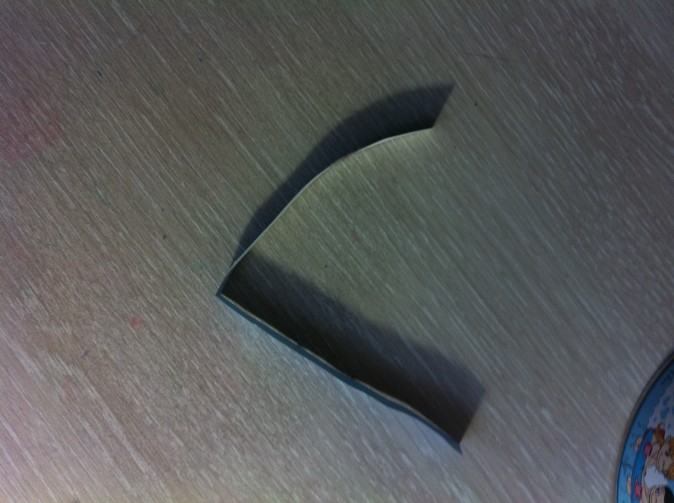 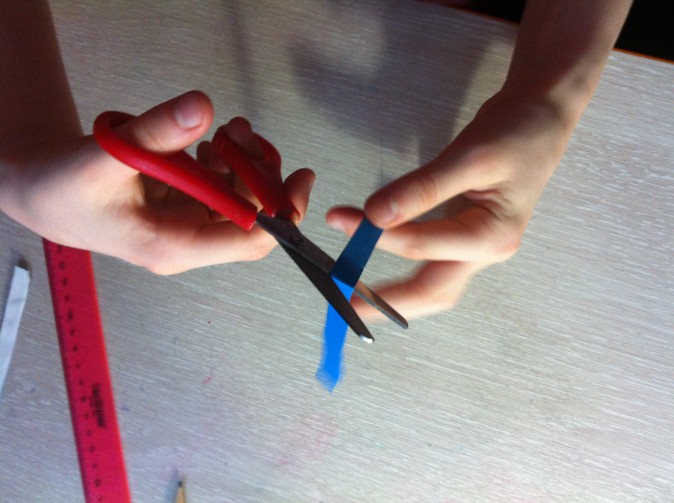 После этого намазываем клеем одну и другую полоску, только кончики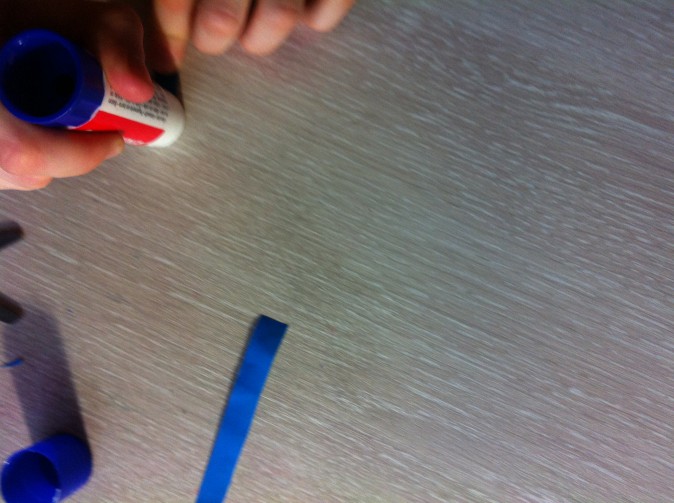 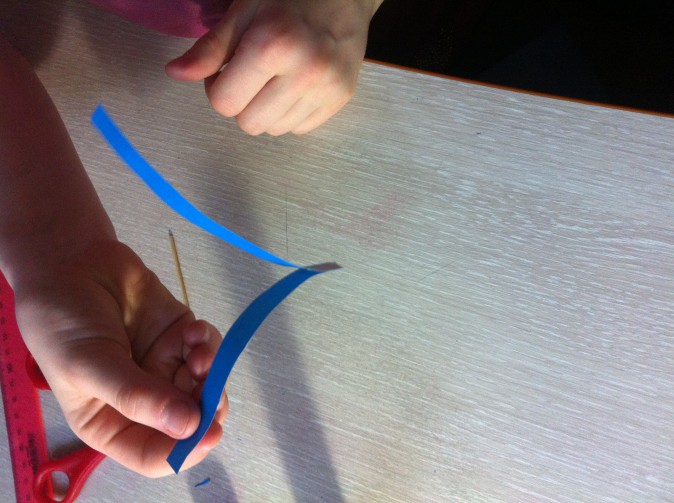 Затем раскрываем полоски и выворачиваем в обратную сторону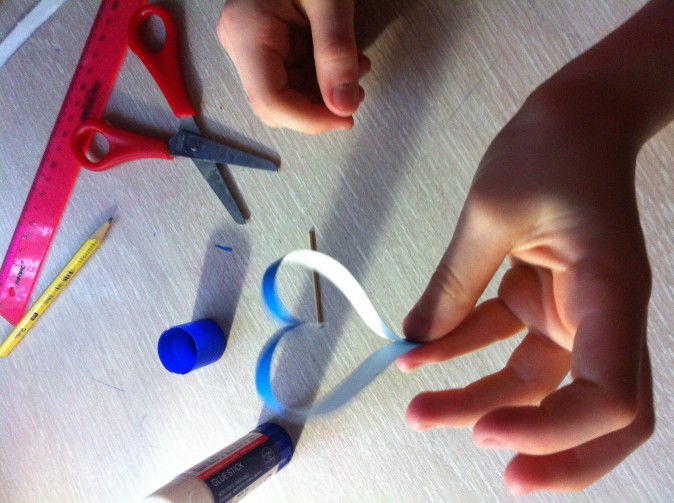 Придаем форму.Дальше берём палочку от зубочистки (тогда надо отрезать острые края ножницами) или деревянной шпажки (от этого зависит длинна изделия, кому что удобнее).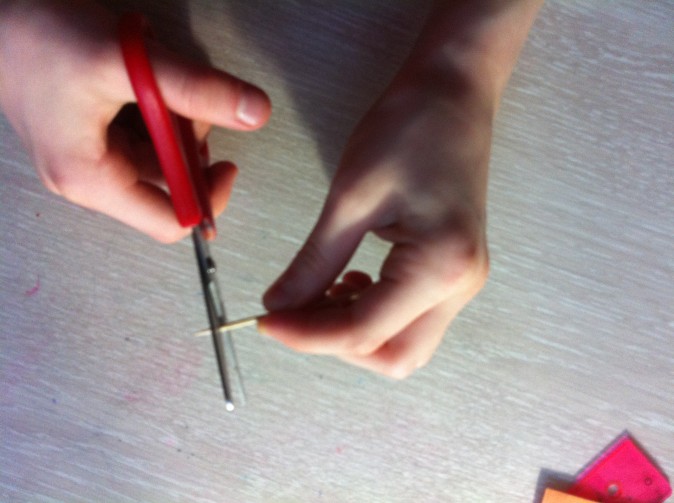 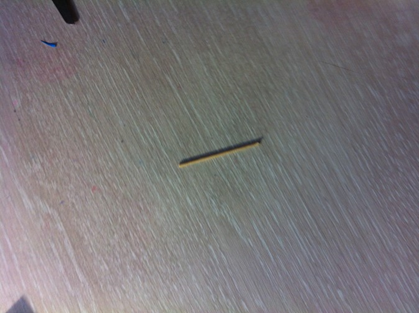 Клеем обрабатываем верх палочки, и мажем клеем кончики полосок.И приклеиваем их вместе.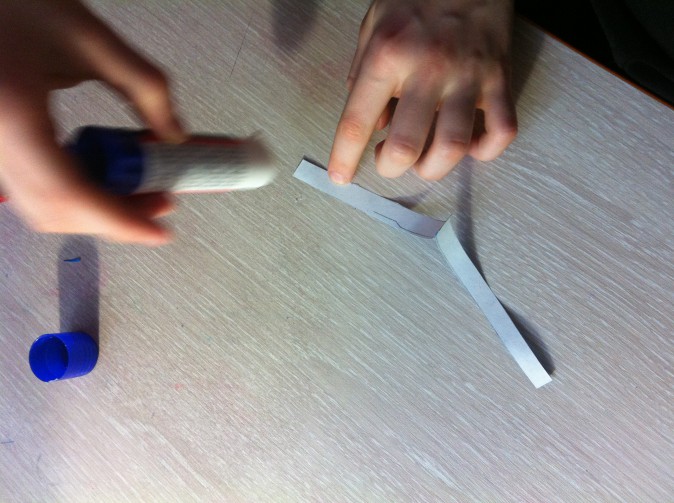 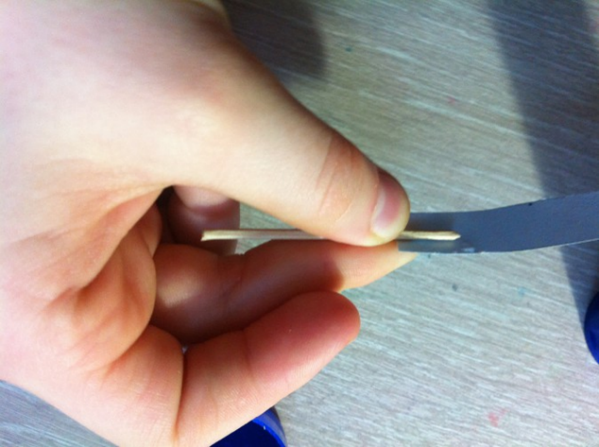 Почти готово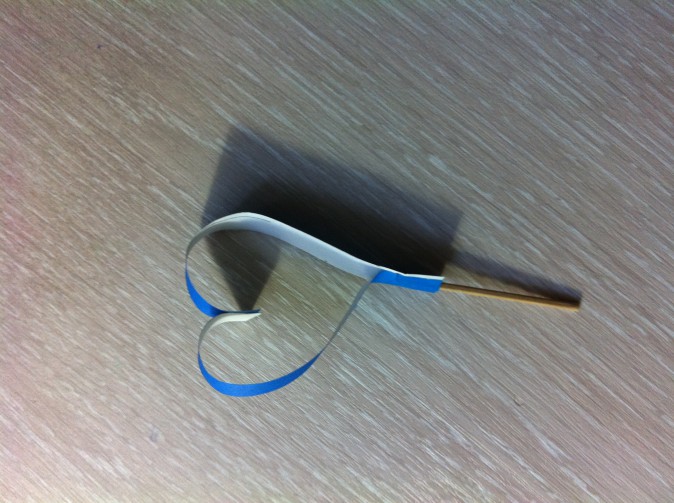 Затем берём отрезаем зелёную полоску длинной 10 см и шириной 1 - 1.5 см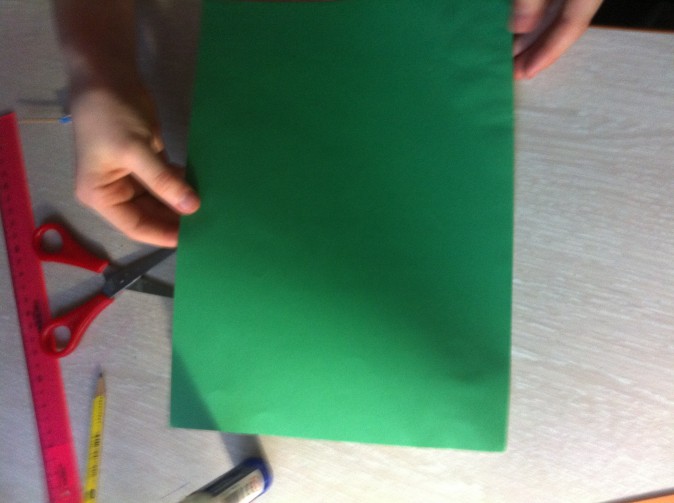 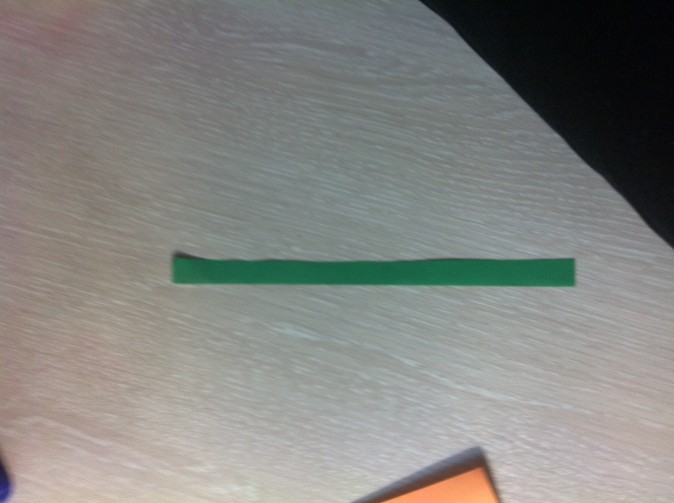 Складываем полоску пополам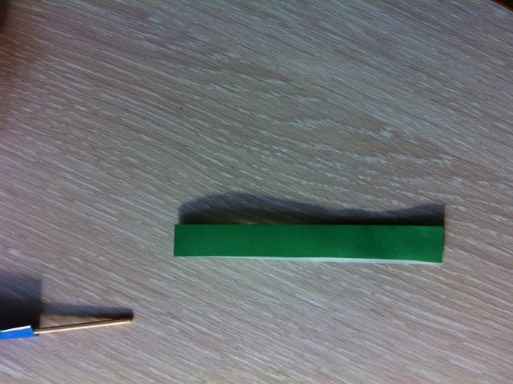 Вырезаем форму листика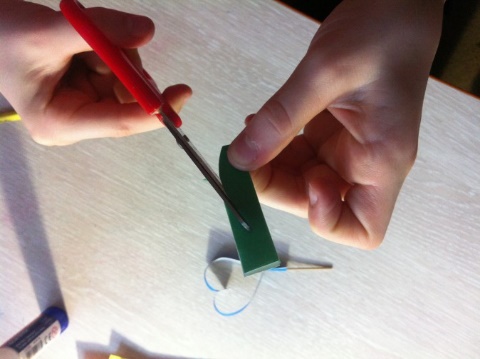 Получилось два лепестка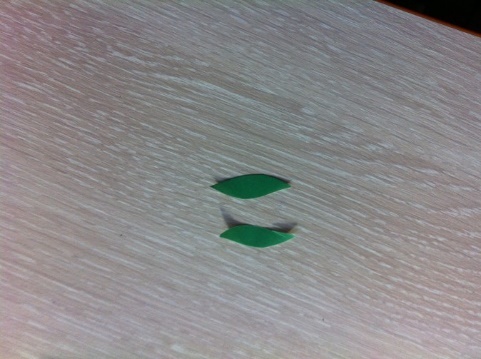 Далее намазываем лепестки клеем и приклеиваем их к нашей палочке с сердечком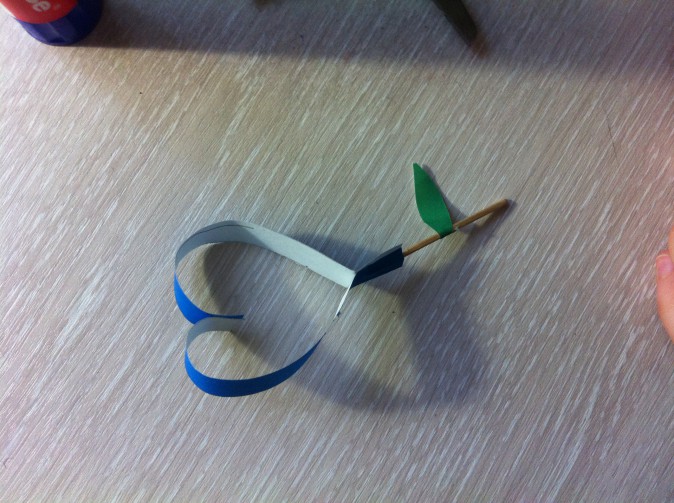 Вот и результат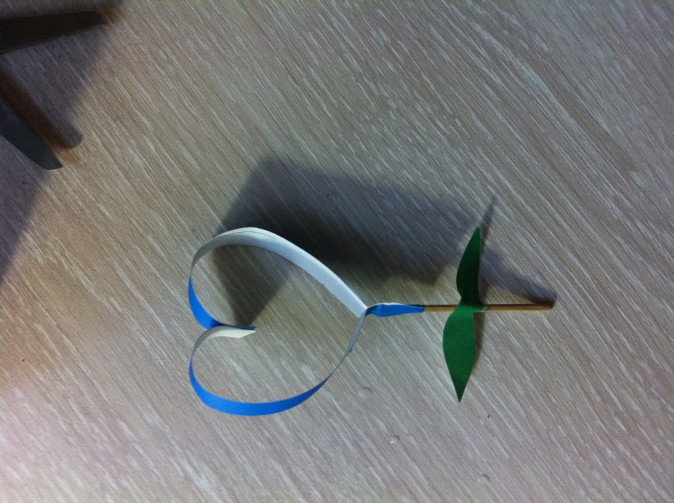 